ОПРЕДЕЛЕНИЕ        18 января 2021 года                                                     село Узынагаш        Жамбылский районный суд Алматинской области в составе председательствующего судьи Киекбаевой Н.М., при секретаре судебного заседания Малыбаевой Г., рассмотрев в помещении суда заявление ответчика .............. Р.У., об отмене  решения рассмотренного в порядке упрощеного производства, по гражданскому делу по иску  Жагыпаровой Гүлжан Нурланқызы к ............. Расулу Умматоглы о взыскании задолженности,   УСТАНОВИЛ:	  Решением Жамбылского  районного суда Алматинской области от     23 декабря 2020 года была взыскана  с  .......... Расула Умматоглы в пользу  Жагыпаровой Гүлжан Нурланқызы, сумму задолженности, в размере   70 000 тенге, расходы по оплате помощи представителя 7000 тенге и государственную пошлину в сумме   700  тенге, всего 77 700 (семьдесят семь тысячи семьсот) тенге.  В судебном заседании представитель ответчика   Т.А.Құрмамбаев  заявление поддержал в  полном объеме,   мотивириуя свои требовании тем, что он не был извещен о дне и месте слушания дела надлежащим образом. О вынесенном решение стало известно от 28 декабря 2020 года. Таже? Что имеется заочное решение Медеуского районного суда города Алматы от 1 ноября 2019 года, о признании  недействительным договора займа, между сторонами.  В судебном заседании  представитель истца  Алмабеков А.А. с данным заявлением не согласен, просит отказать.      В соответствии со статьи 147 Гражданского- процессуального кодекса Республики Казахстан, (далее ГПК), заявление об отмене решения рассматривается по правилам, установленным главой 21 настоящего Кодекса, с учетом требований, предусмотренных частью второй настоящей статьи.Ответчик вправе подать в суд, вынесший решение в порядке упрощенного (письменного) производства, заявление об отмене этого решения в течение пяти рабочих дней со дня получения копии решения суда. Заявление подается в случае, если ответчик не был извещен надлежащим образом о поступлении искового заявления и рассмотрении его в упрощенном (письменном) производстве и не смог представить отзыв, а также доказательства, которые могут повлиять на содержание решения.	Руководствуясь статьями 268-269 ГПК, судОПРЕДЕЛИЛ :       Отменить решение Жамбылского  районного суда Алматинской области от  23 декабря 2020  года по гражданскому делу по иску    Жагыпаровой Гүлжан Нурланқызы к ........... Расулу Умматоглы о взыскании задолженности. 	 Назначить   слушание дела    28 января 2021 года на 11.00 часов	Определение обжаловании или  принесению ходатайства прокурора не подлежит.	Судья:							Киекбаева Н.М.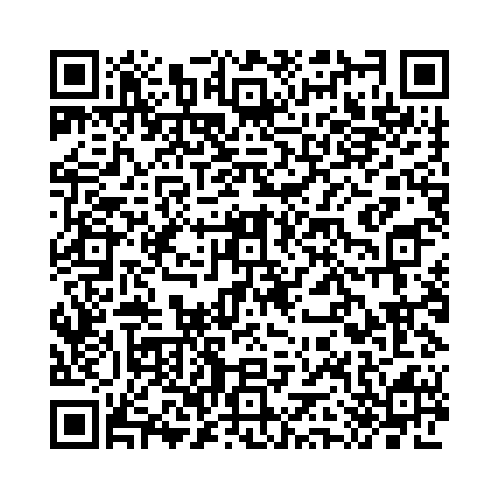 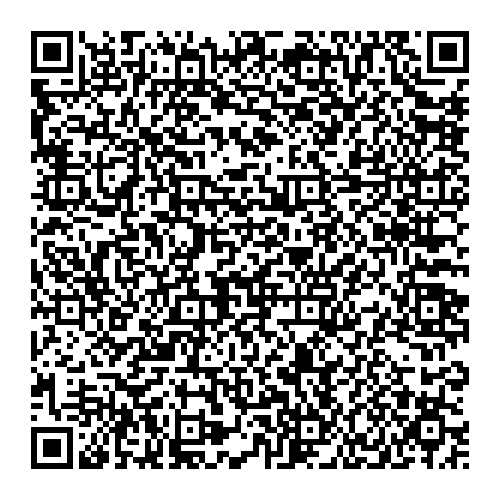 